Магистральный сортировочный центр Почты России в Иркутске обработал 30 млн отправлений с начала годаБолее 113 000 отправлений в день обрабатывают сотрудники Иркутского магистрального сортировочного центра (МСЦ) Почты России. Больше всего отправлений — это письма. За январь–сентябрь 2022 г. сортировочный центр обработал чуть более 27 млн бумажных посланий, которые чаще всего по почте отправляли и получали жители и организации Иркутска, Братска, Ангарска и Саянска. Бумажная переписка наиболее активно велась с Москвой, Санкт-Петербургом, Новосибирском, Екатеринбургом и Кемерово.  Кроме этого, за три квартала текущего года МСЦ обработал почти 1,8 млн посылок. Из российских городов чаще всего посылки иркутянам приходили из Красноярска, Казани, Екатеринбурга и столицы страны. В свою очередь, жители Приангарья отправления наиболее часто адресовали жителям Москвы и Московской области, Челябинска, Новосибирска и Краснодара. Что касается международного направления, то чаще всего иркутяне обменивались посылками с Китаем и Казахстаном. «Процесс обработки почтовых отправлений в Иркутском МСЦ идёт непрерывно. Ежедневно сотрудники сортируют более 113 000 почтовых отправлений. Круглосуточно они распределяют поступающие посылки, бандероли, экспресс-отправления (EMS), газеты, заказные, ценные письма. Вес одного сортируемого отправления может варьироваться от 20 г до 150 кг», — поясняет начальник Иркутского магистрального сортировочного центра Лидия Погудина. Информационная справка: УФПС Иркутской области включает 16 почтамтов, 733 стационарных отделения, 314 из которых сельские и 13 передвижных, магистральный сортировочный центр и шесть участков курьерской доставки. Компания объединяет более 5 000 сотрудников, в том числе около 1 800 почтальонов и 750 операторов. Доставку почты осуществляют около 300 автомобилей, общая протяжённость почтовых маршрутов составляет 56 390 км. Международную и межрегиональную почту по железной дороге доставляют 39 вагонов.Чтобы всегда быть в курсе наших новостей, подписывайтесь на телеграм-канал Почты t.me/napochteПРЕСС-РЕЛИЗ                                                                            07 ноября 2022  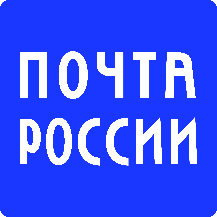 